правила землепользования и застройкитерритории муниципального образования«ПЕННОВСКОЕ СЕЛЬСКОе ПОСЕЛЕНИеТРОСНЯНСКОГО районА ОРЛОВСКОЙ области»Изменения 2016г.Заказчик: Администрация муниципального образования Пенновское сельское поселение Троснянского района Орловской области Редакция №2Утверждено _____________________________________                                                                                                                                      _______________________________________________ОРЕЛ 2016 гСОСТАВ ПРОЕКТА (ИЗМЕНЕНИЯ 2016г.)ОБЩИЕ ПОЛОЖЕНИЯ.Правила землепользования и застройки сельского поселения Пенновское (далее – Правила) являются нормативным правовым актом, принятым в соответствии с Градостроительным кодексом Российской Федерации, Земельным кодексом Российской Федерации, Федеральным законом «Об общих принципах организации местного самоуправления в Российской Федерации», иными законами и иными нормативными правовыми актами Российской Федерации, законами и иными нормативными правовыми актами Орловской области, сельского поселения Пенновское, Уставом сельского поселения, генеральным планом сельского поселения, а также с учетом положений, иных актов и документов, определяющих основные направления социально-экономического и градостроительного развития сельского поселения Пенновское.Внесение изменений в Правила землепользования и застройкиПосле введения в действие настоящих Правил органы местного самоуправления сельского поселения Пенновское по представлению соответствующих заключений органа Администрации, уполномоченного в области градостроительства, Комиссии могут принимать решения:1) о приведении в соответствие с настоящими Правилами ранее утвержденной и не реализованной документации по планировке территории, в том числе в части установленных настоящими Правилами градостроительных регламентов;2) о подготовке новой документации по планировке территории, которая после утверждения в установленном порядке может использоваться как основание для подготовки предложений о внесении изменений в настоящие Правила в части уточнения, изменения границ территориальных зон, состава территориальных зон, списков видов разрешенного использования недвижимости, показателей предельных размеров земельных участков и предельных параметров разрешенного строительства применительно к соответствующим территориальным зонам.1. Внесение изменений в Правила землепользования и застройки осуществляется в порядке, предусмотренном статьей 33 Градостроительного кодекса Российской Федерации.2. Основаниями для рассмотрения Главой администрации сельского поселения Пенновское вопроса о внесении изменений в Правила землепользования и застройки являются:1) несоответствие Правил землепользования и застройки генеральному плану, возникшее в результате внесения в такой генеральный план изменений;2) поступление предложений об изменении границ территориальных зон, изменении градостроительных регламентов.3. Предложения о внесении изменений в настоящие Правила в Комиссию направляются федеральными органами исполнительной власти, органами исполнительной власти Орловской области, органами местного самоуправления сельского поселения Пенновское, физическими и юридическими лица в случаях, предусмотренных статьей 33 Градостроительного кодекса Российской Федерации.Комиссия в течение тридцати дней со дня поступления предложения о внесении изменения в Правила осуществляет подготовку заключения, в котором содержатся рекомендации о внесении в соответствии с поступившим предложением изменения в Правила землепользования и застройки или об отклонении такого предложения с указанием причин отклонения, и направляет это заключение Главе сельского поселения.Глава сельского поселения Пенновское с учетом рекомендаций, содержащихся в заключении Комиссии, в течение тридцати дней принимает решение о подготовке проекта о внесении изменения в Правила землепользования и застройки или об отклонении предложения о внесении изменения в данные Правила с указанием причин отклонения и направляет копию такого решения заявителям.Разработка проекта изменений Правил землепользования и застройки Пенновского сельского поселения Троснянского района Орловской области выполнена по заказу администрации Пенновского сельского поселения на основании Постановления №118 от 17 июня 2014 г. «О внесении изменений в генеральный план и правила землепользования и застройки Пенновского сельского поселения Троснянского района Орловской области» в соответствии с Градостроительным кодексом РФ от 29.12.2004 г. №190-ФЗ и инструкцией, утвержденной постановлением Госстроя РФ от 29.10.2002 г. №150 «О порядке разработки, согласования, экспертизы и утверждения градостроительной документации» СНиП 11-04-2003, а также с соблюдением технических условий и требований государственных стандартов соответствующих норм и правил в области градостроительства. Правила землепользования и застройки сельского поселения Пенновское Орловской области разработаны ООО «АЛЬЯНС» г. Пенза, в 2012г.Методической основой для разработки Правил землепользования и застройки сельского поселения Пенновское приняты:Градостроительный кодекс Российской Федерации;«Региональные нормативы градостроительного проектирования Орловской области», утверждённые Постановление Администрации Орловской области от 01.08.2011г. №250;«Рекомендации по подготовке правил землепользования и застройки», подготовленные по заказу федерального агентства по строительству и жилищно-коммунальному хозяйству фондом «институт экономики города», фондом «градостроительные реформы»;СНиП    11-04-2003 «Инструкция    о    порядке   разработки, согласования, экспертизе    и утверждении Градостроительной документации»;МДС-30-1.99 «Методические рекомендации по разработке схем зонирования территории городов»;СНиП 2.07.01-89* Градостроительство.  Планирование и застройка городских и сельских поселений.Проект  внесения изменений в Правила землепользования и застройки Пенновского сельского поселения.В текстовую часть Правил землепользования и застройки сельское поселение Пенновское изменений не вносилось. Изменения, внесенные в графическую часть Правил землепользования и застройки Пенновского сельского поселения связаны с изменениями внесенными в генеральный план поселения, поступившими предложениями заинтересованных лиц и направлены на установление территориальных зон следующих земельных участков.Участок 1. Земельный участок (не сформирован, на кадастровом учете не стоит) расположенного севернее земельного участка 57:08:0030101:949 вдоль оврага по адресу: Орловская область, Троснянский район, Пенновское с/п, вблизи с. Высокое, площадью 12,7 га , включен в границу населенного пункта с.Высокое. Проектным предложением на данном земельном участке установлены следующие территориальные зоны : - Ж3-1 (зона застройки индивидуальными жилыми домами); -  ОД-3 (общественно-деловая зона);- ИИ (зона инженерной инфраструктуры);Участок 2. Земельный участок с кадастровым номером 57:08:0030101:949, , расположенного по адресу: Орловская обл, р-н Троснянский, с/п Пенновское, вблизи с. Высокое; площадью 11,4 га , включен в границу населенного пункта с.Высокое. Проектным предложением на данном земельном участке установлены следующие территориальные зоны : - Ж3-1 (зона застройки индивидуальными жилыми домами); -  ОД-3 (общественно-деловая зона);- ИИ (зона инженерной инфраструктуры);- Р (зона рекреационного назначения);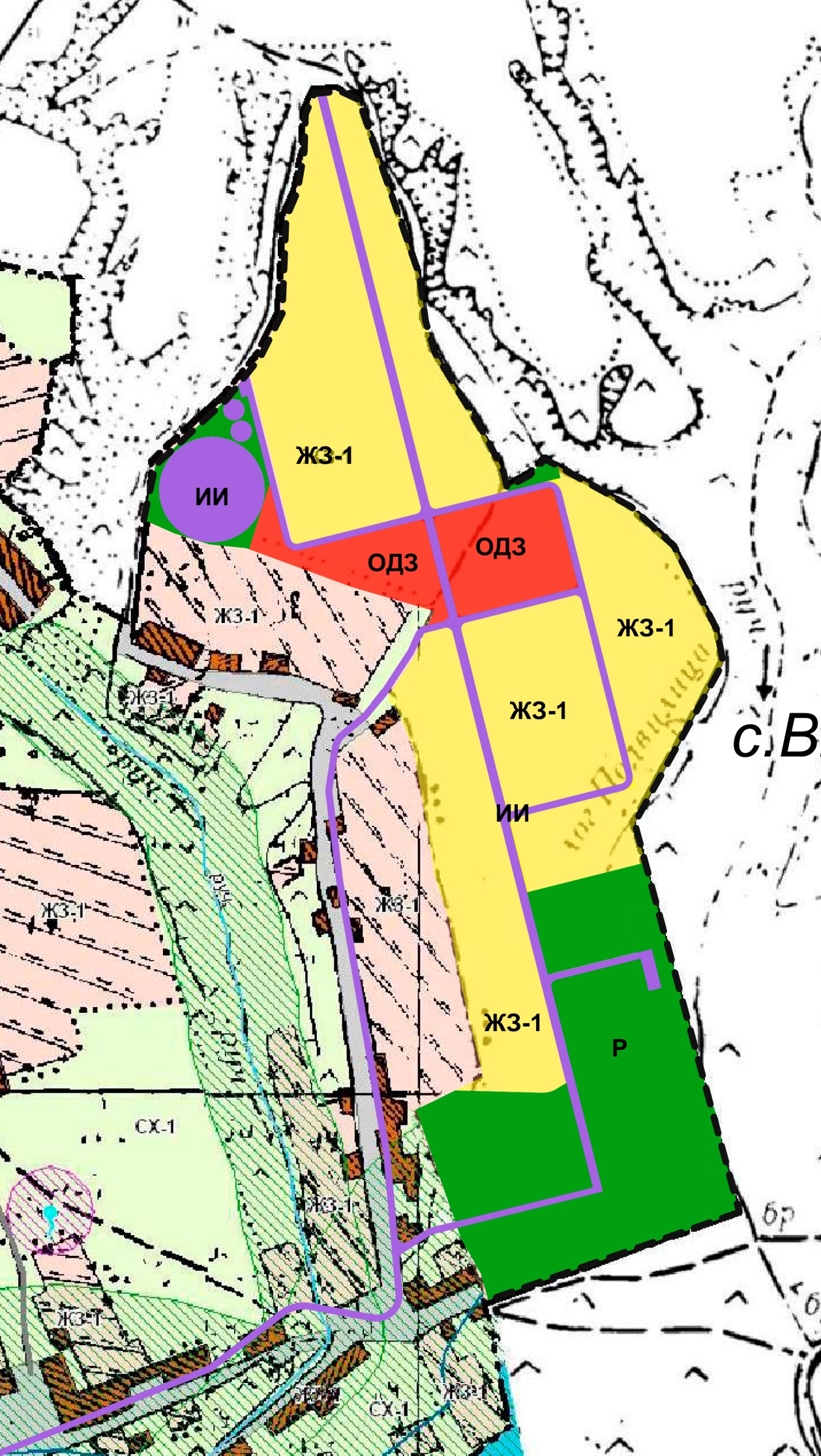 Внесенные изменения в графическую часть Правил землепользования и застройки Пенновского сельского поселения для рассмотрении на публичных слушаниях отображены в «Карта  градостроительного зонирования с.Высокое (изменения 2016 г.)» территории Пенновского сельского поселения Троснянского района Орловской области.Приложения:Копия Решения Главы администрации Пенновского сельского поселения Троснянского района Орловской области № 118 от 17.06.2014 года «О подготовке проекта внесения изменений в Генеральный план и Правила землепользования и застройки Пенновского сельского поселения Троснянского района Орловской области»;Копия публикации в газете «Сельские зори» № 7 от 13.02.15 г. решения Главы администрации Пенновского сельского поселения Троснянского района Орловской области № 118 от 17.06.2014 года «О подготовке проекта внесения изменений в Генеральный план и Правила землепользования и застройки Пенновского сельского поселения Троснянского района Орловской области»;Копия Постановления Главы администрации Пенновского сельского поселения Троснянского района Орловской области № «78» от 10 октября 2014 года «О назначении публичных слушаний по проекту внесения изменений в генеральный план и правила землепользования и застройки Пенновского сельского поселения Троснянского района Орловской области»;Копия публикации в газете «Сельские зори» № 42 от 17.10.14 г. Постановления Главы администрации Пенновского сельского поселения Троснянского района Орловской области № «78» от 10 октября 2014 года «О назначении публичных слушаний по проекту внесения изменений в генеральный план и правила землепользования и застройки Пенновского сельского поселения Троснянского района Орловской области»;Копия Протокола от 19 декабря 2014 года «О результатах публичных слушаний по проектам изменений генерального плана и правила землепользования и застройки Пенновского сельского поселения Троснянского района Орловской области»;Копия Заключения 19 декабря 2014 года «Заключение о результатах публичных слушаний по проектам изменений генерального плана и правила землепользования и застройки Пенновского сельского поселения Троснянского района Орловской области»;Копия публикации в газете «Сельские зори» № 7 от 13.02.15 г. заключения 19 декабря 2014 года «Заключение о результатах публичных слушаний по проектам изменений генерального плана и правила землепользования и застройки Пенновского сельского поселения Троснянского района Орловской области»;Копия свидетельства СРО разработчика проекта ООО «НАДИР+» о допуске к работам по подготовке проектной документации, которые оказывают влияние на безопасность объектов капитального строительства № 765, выданное НП СРО проектировщиков «СтройПроект» № СРО-11-170-16032012, от 08.06.2013 года.Копия Лицензии № 57-00001К от  03 октября 2011 г. ООО «НАДИР+» На осуществление картографической деятельности .ПРИЛОЖЕНИЯ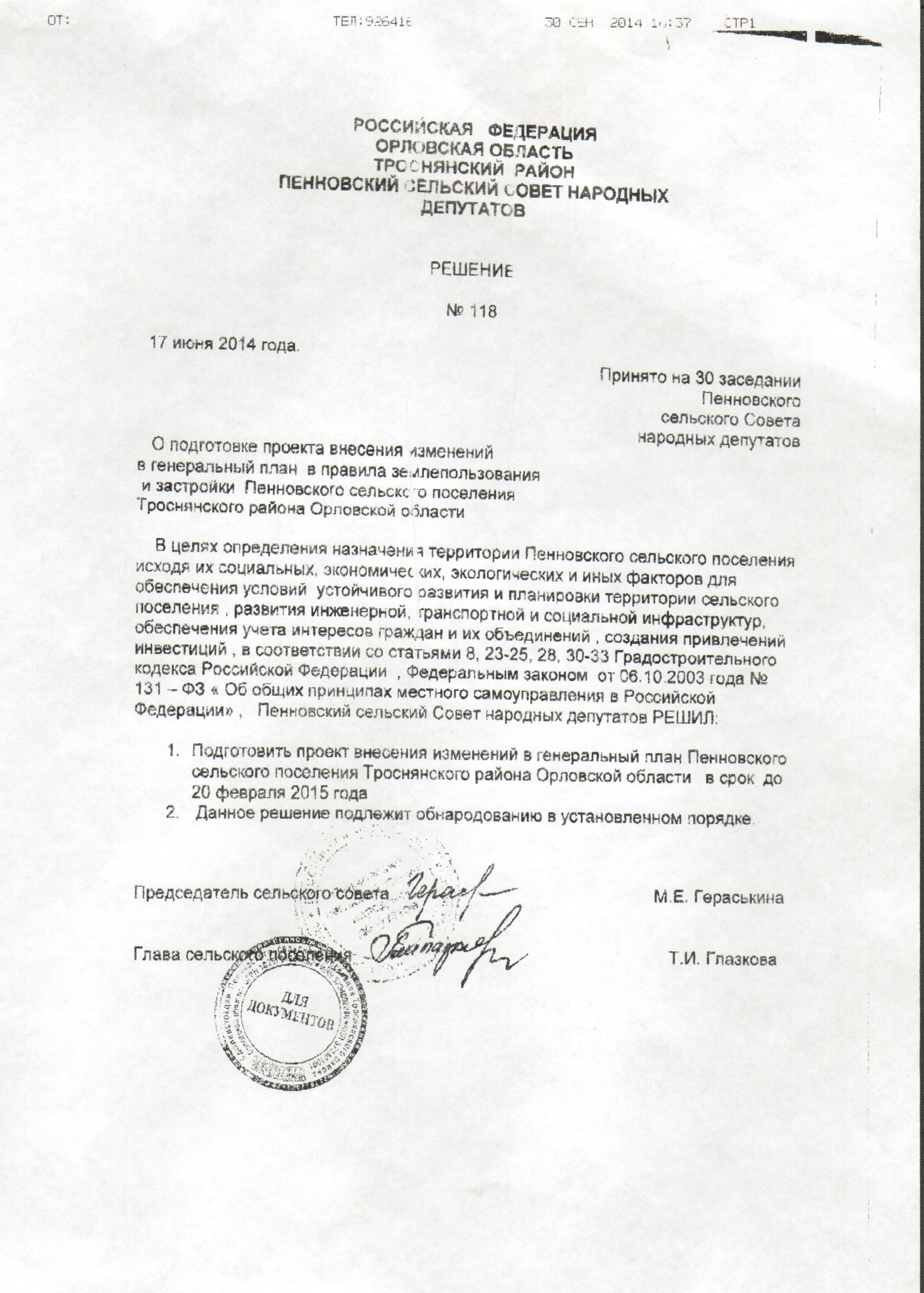 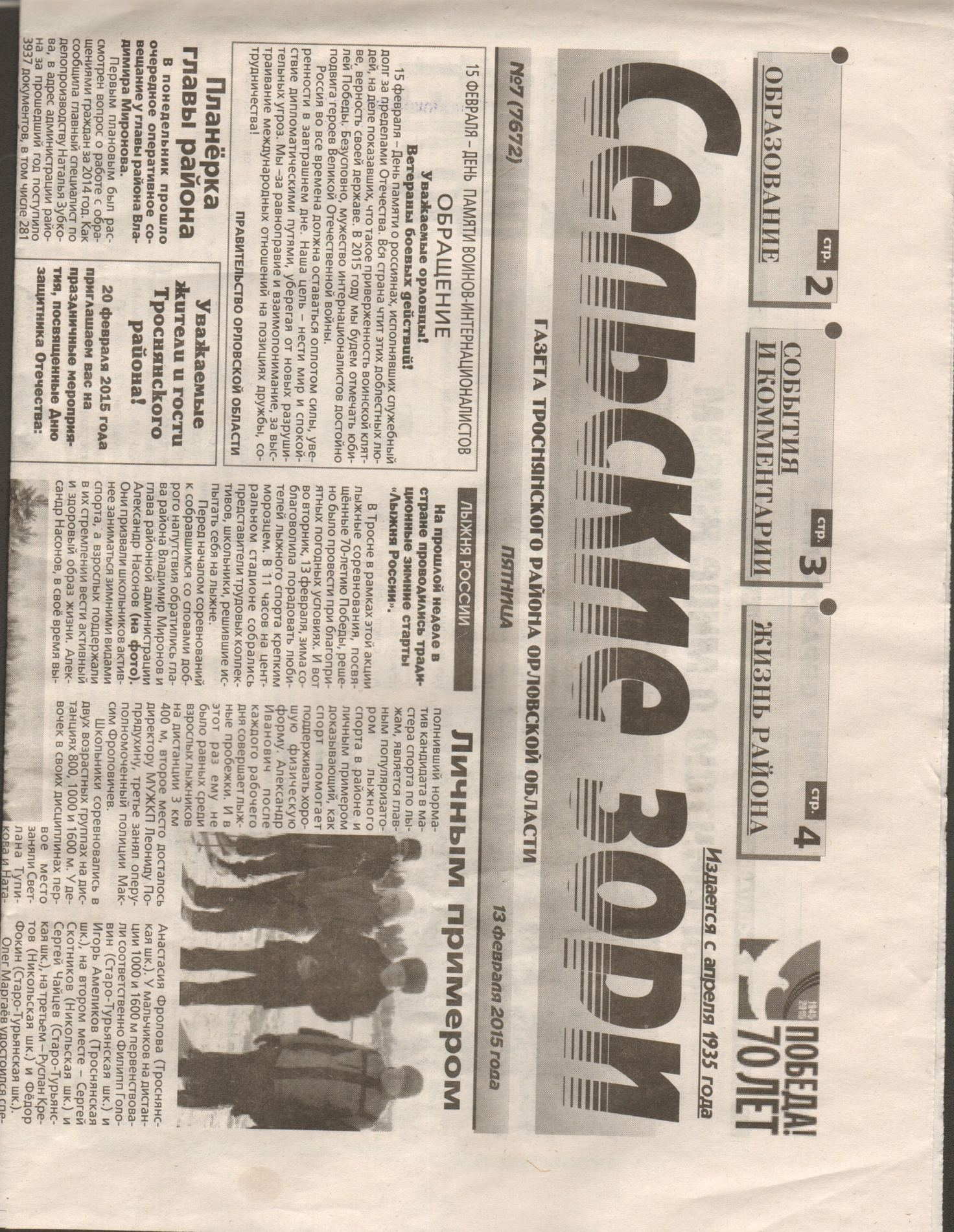 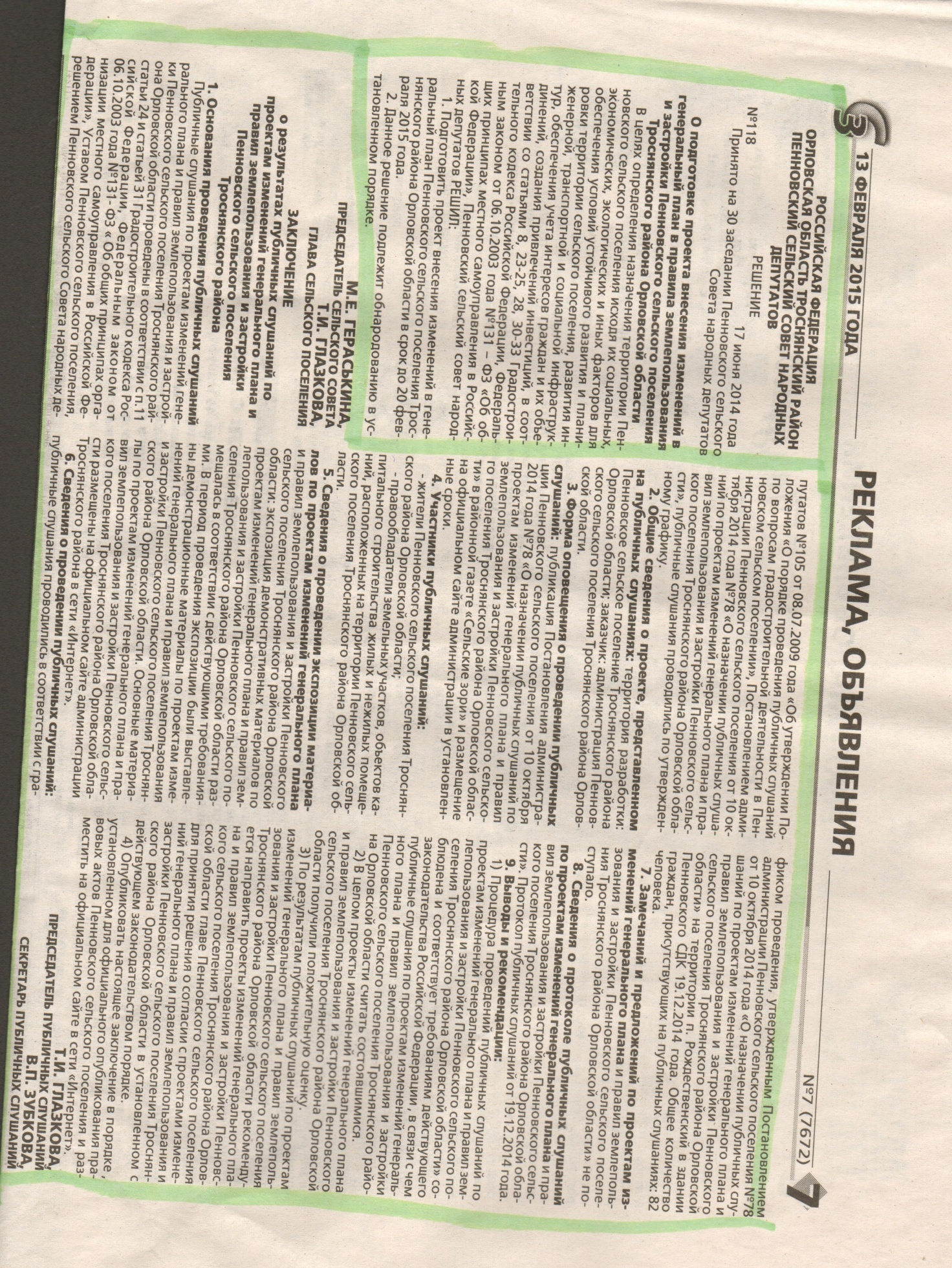 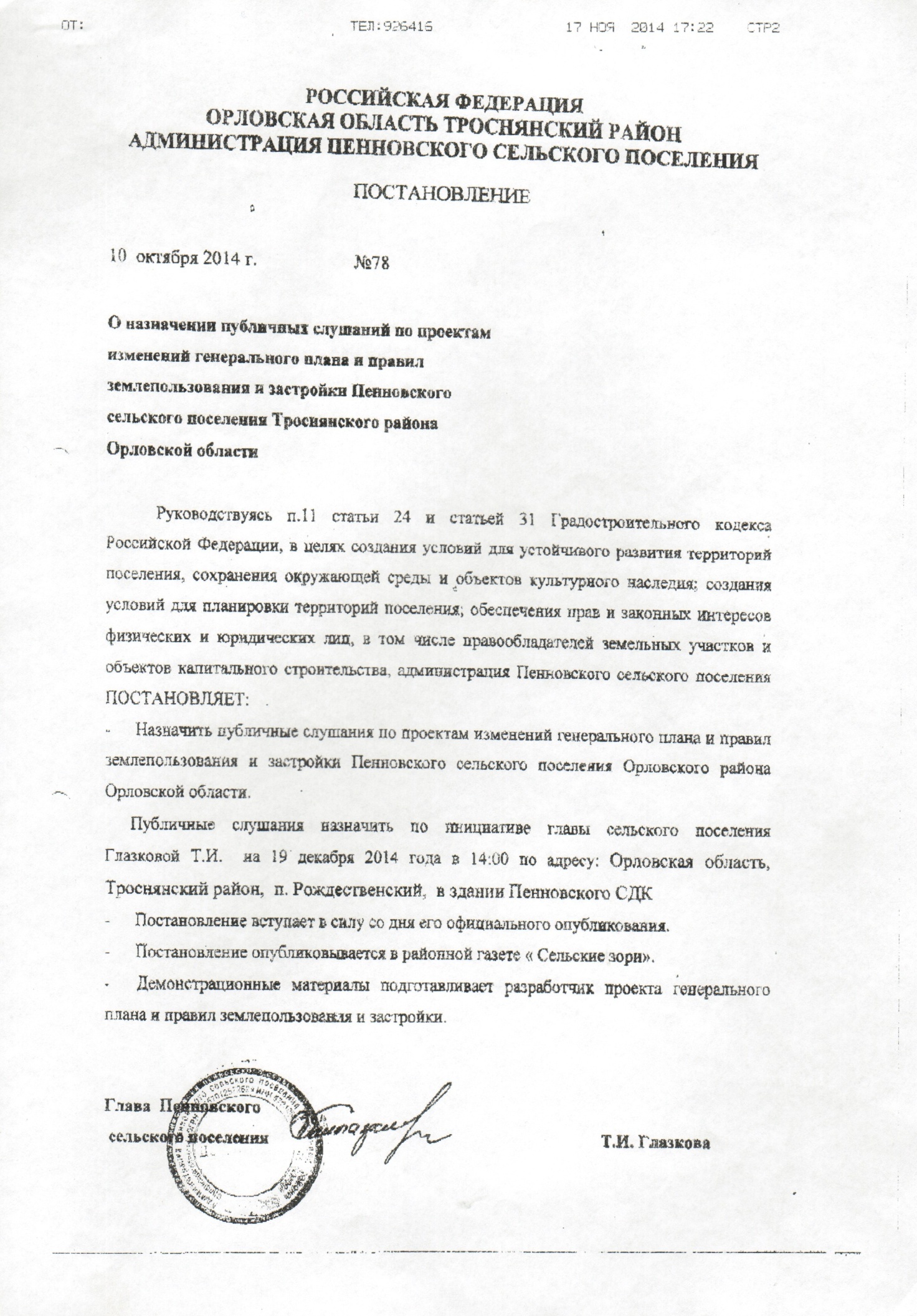 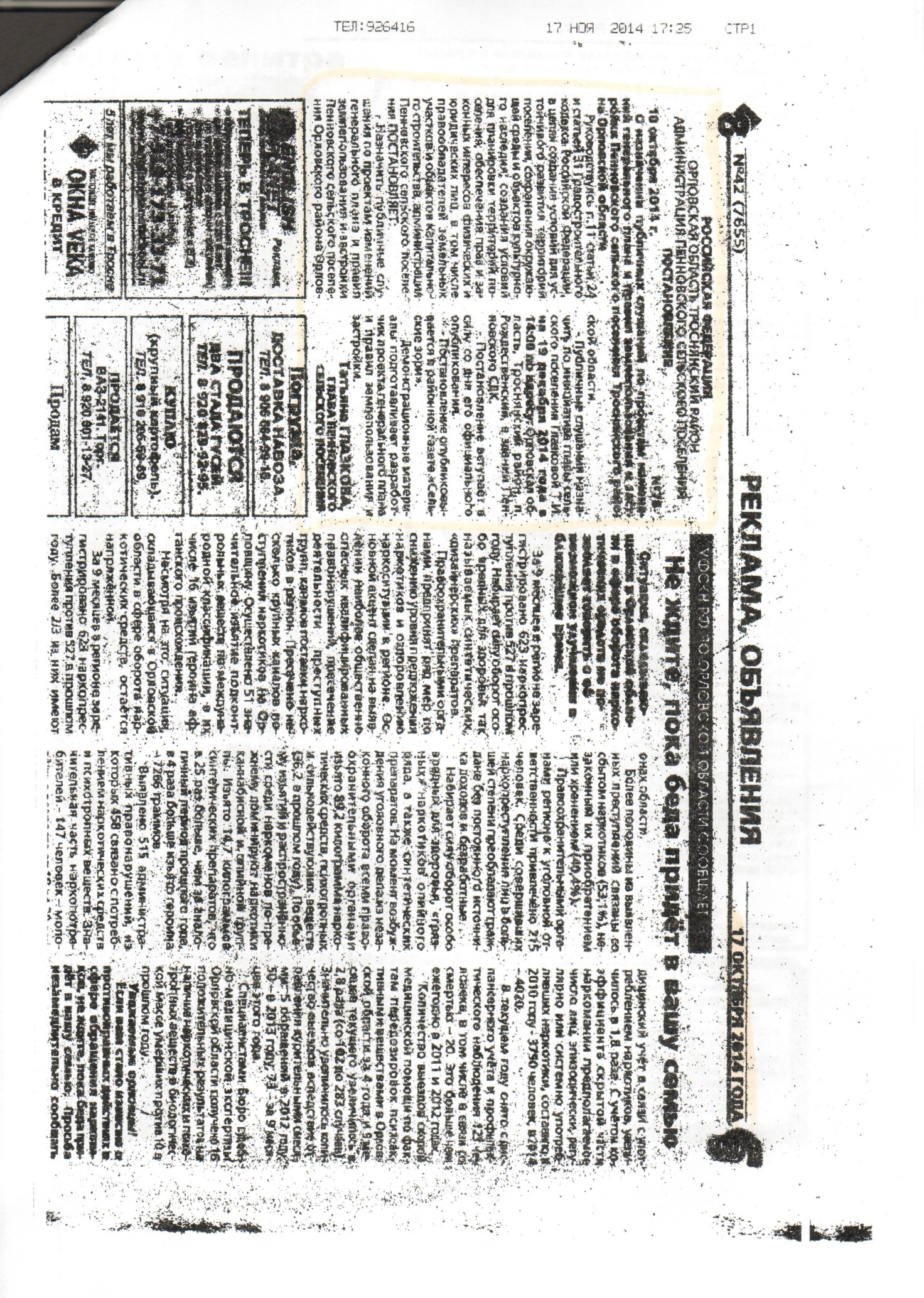 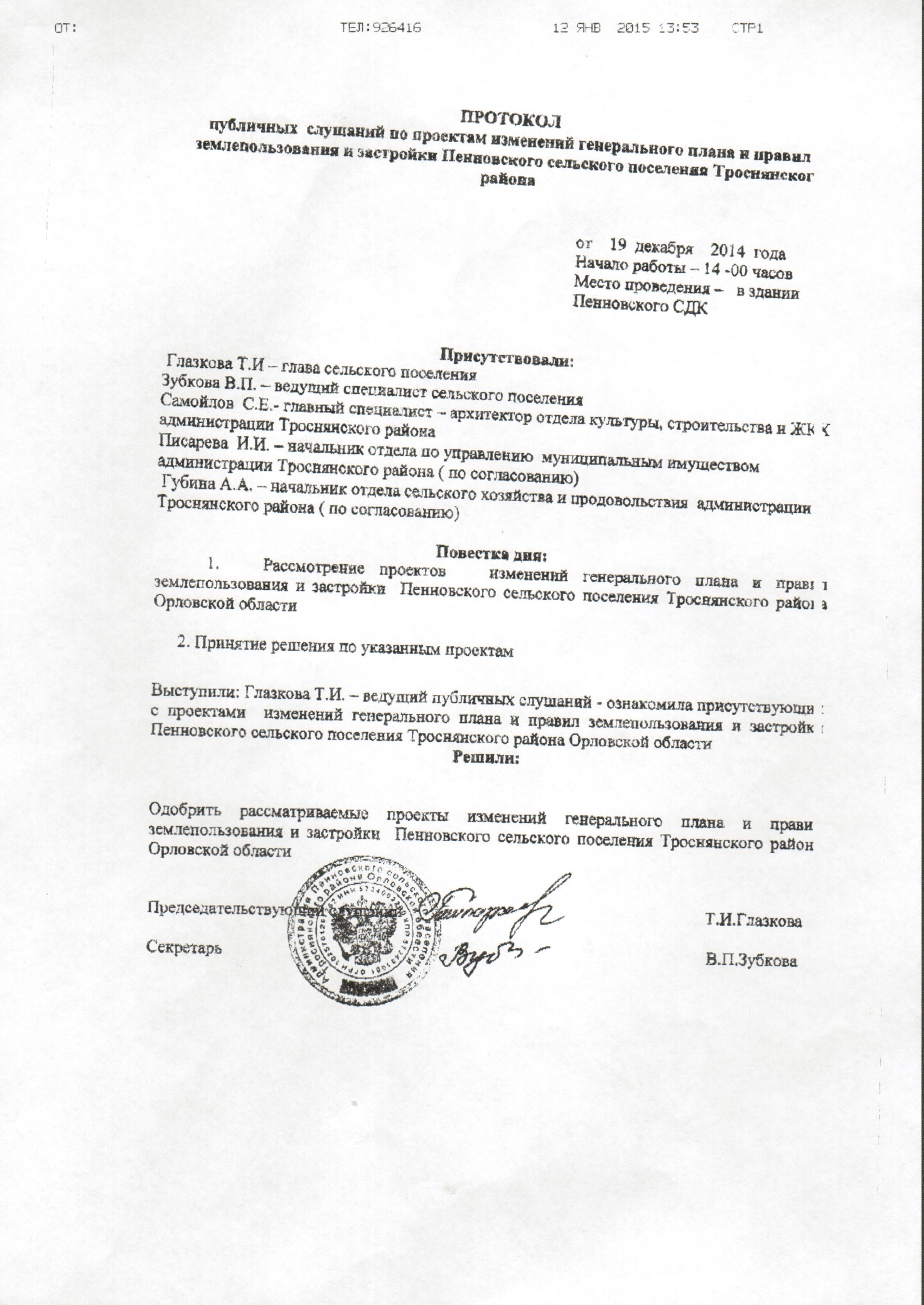 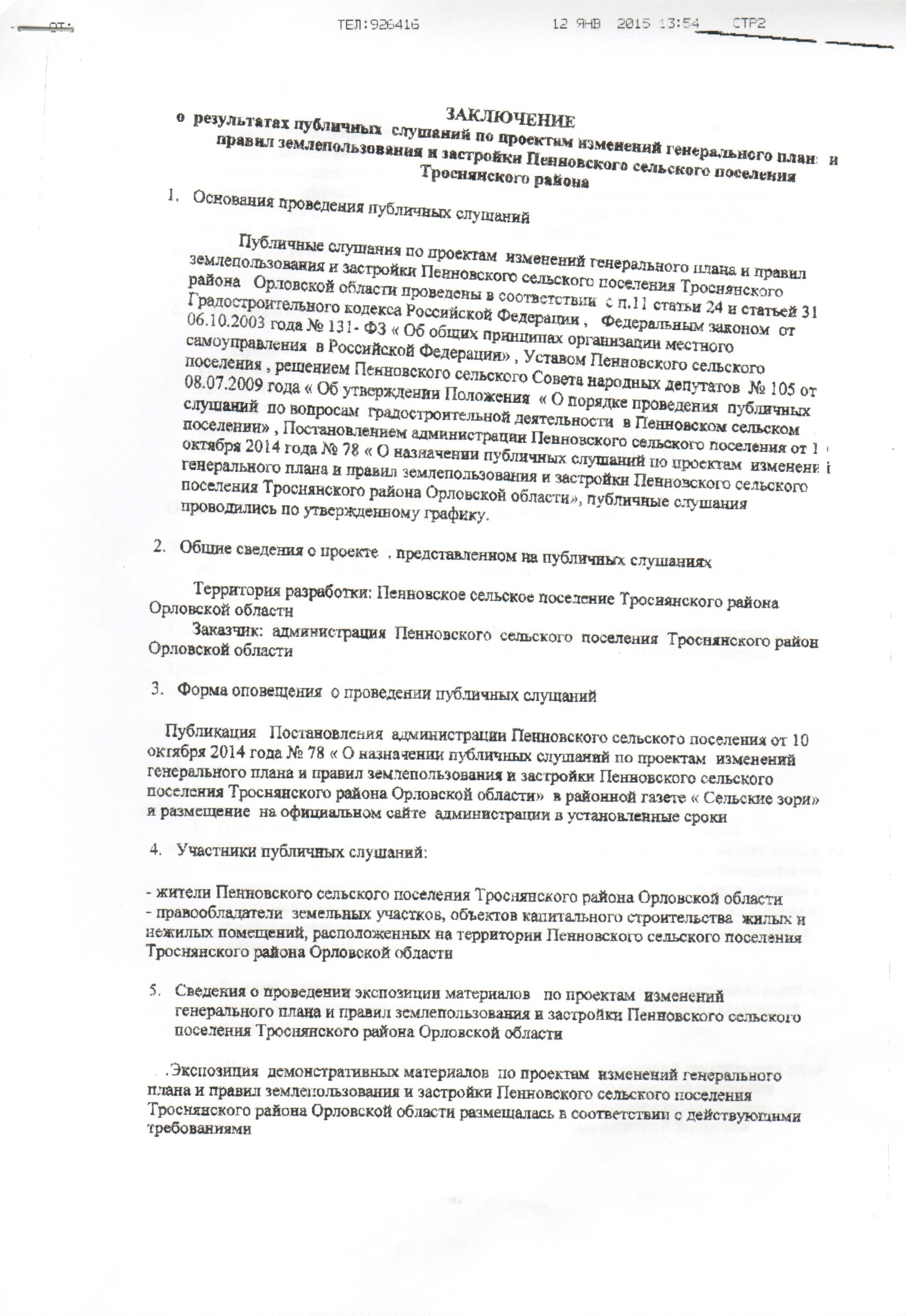 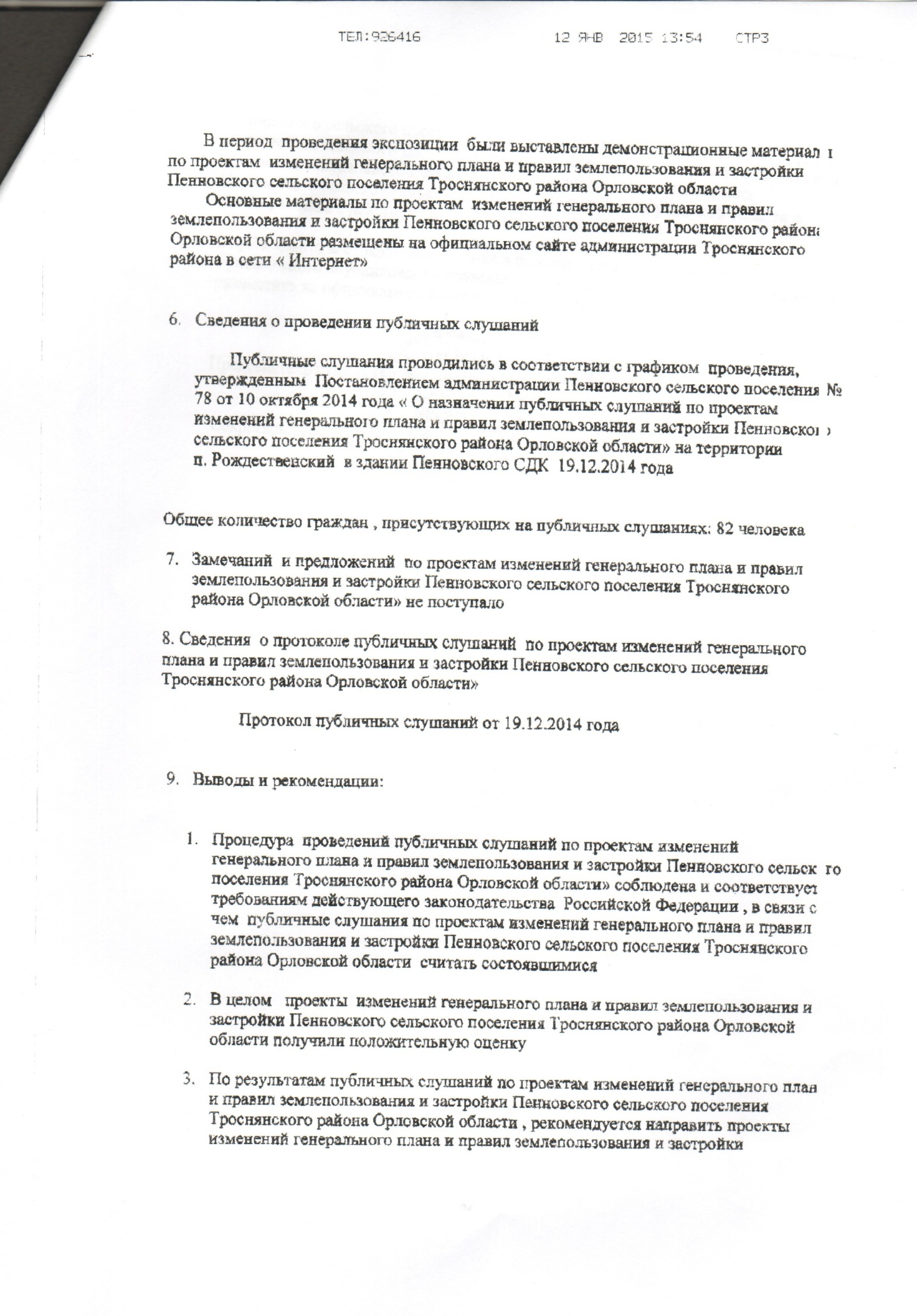 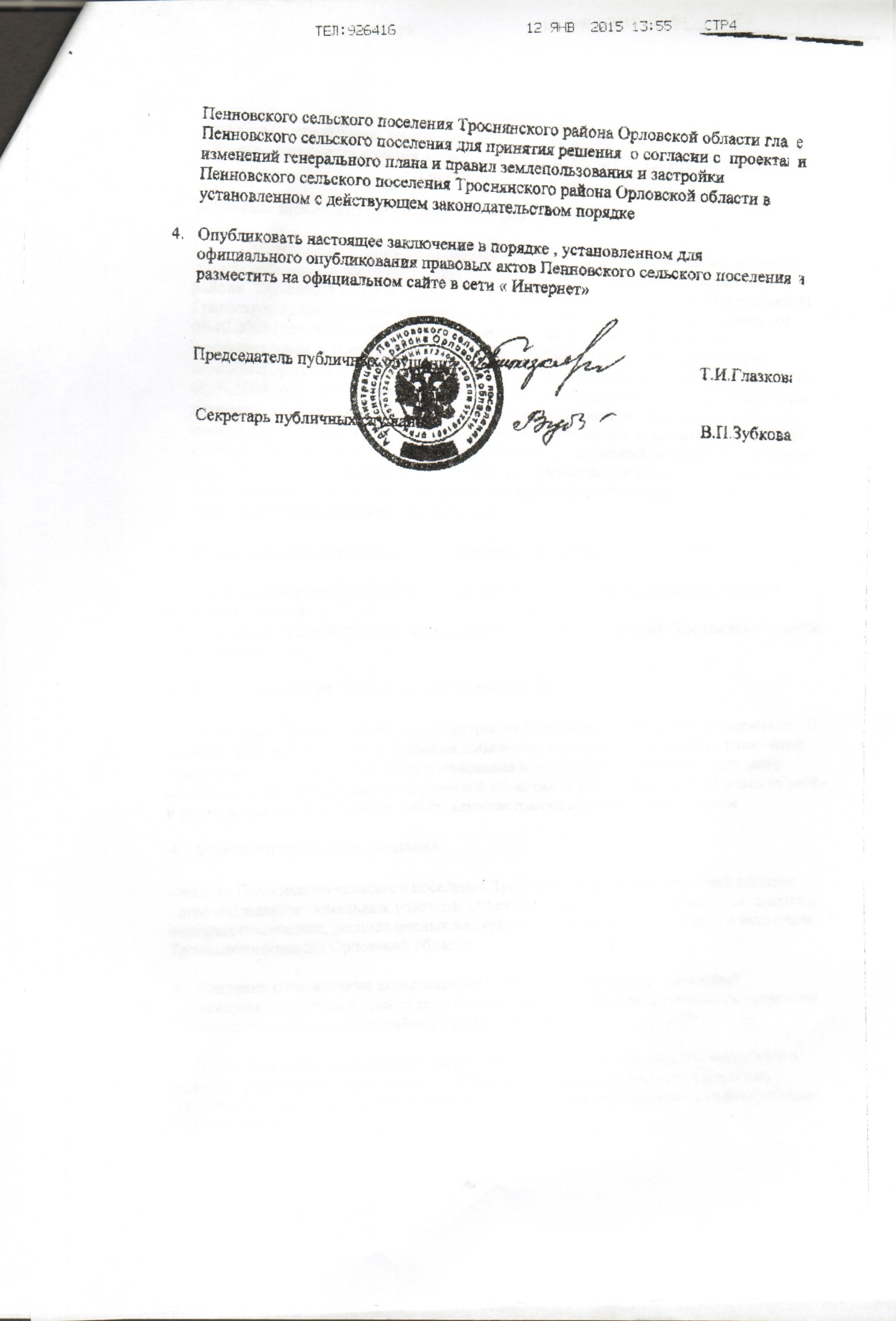 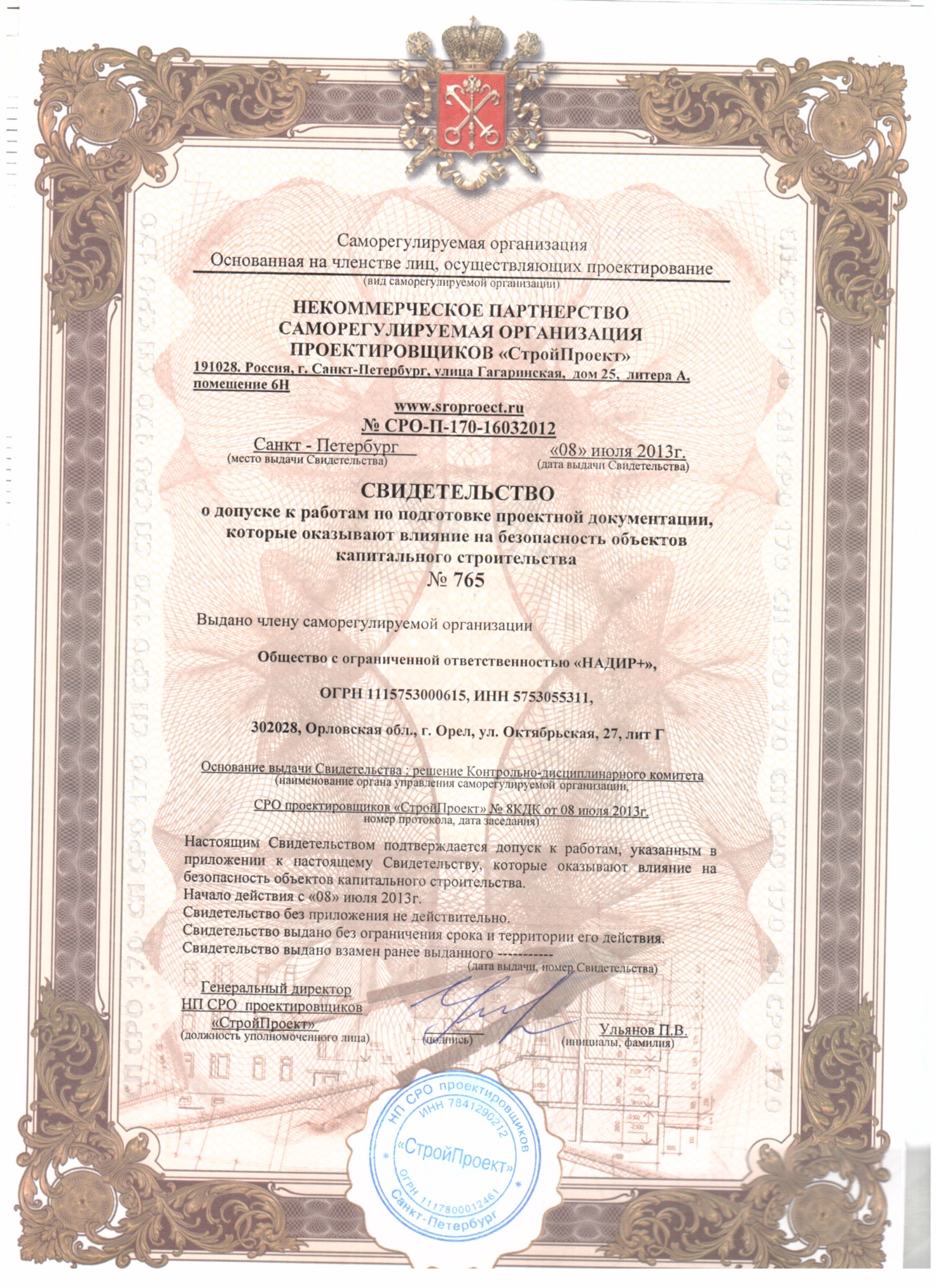 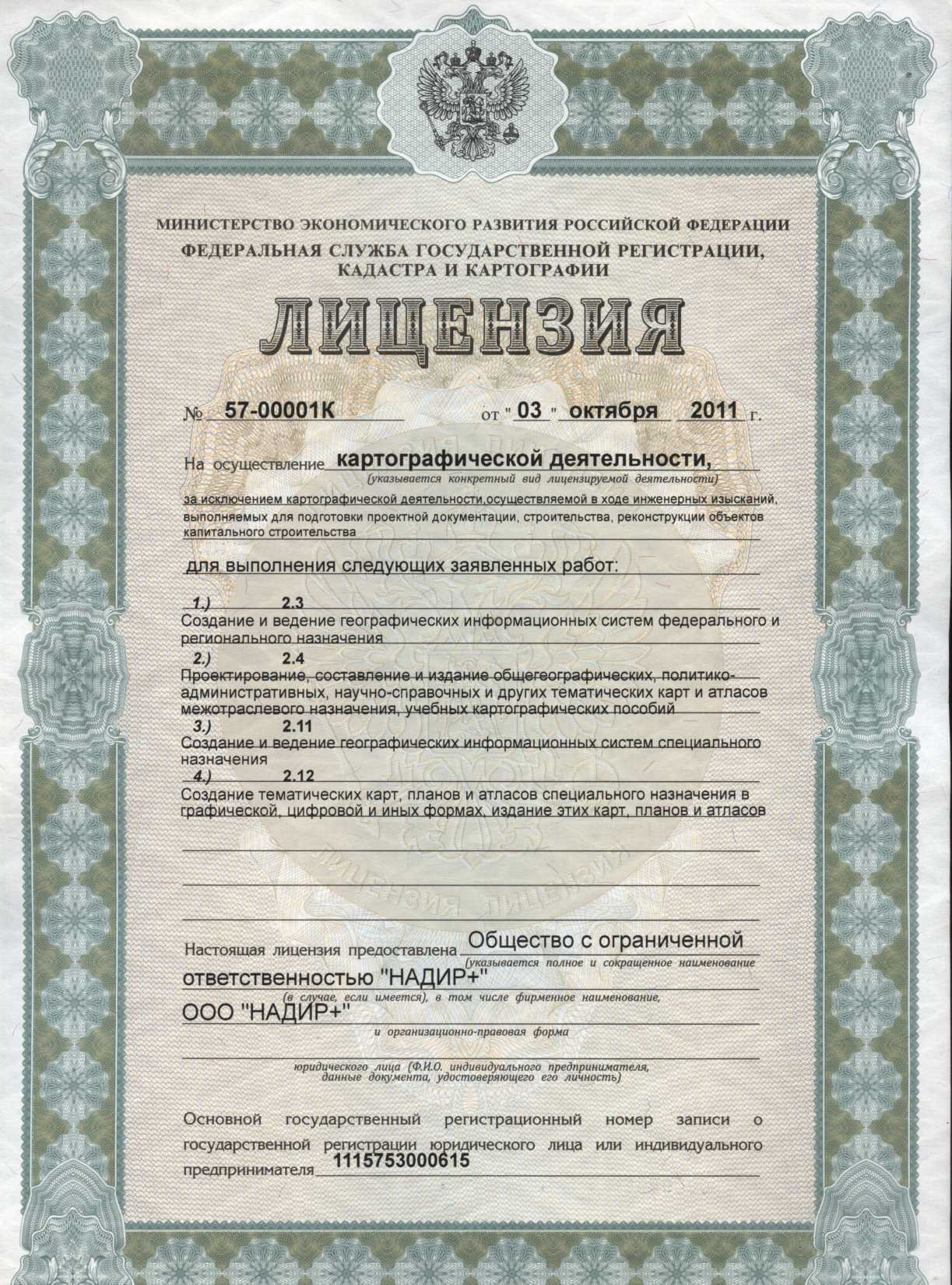 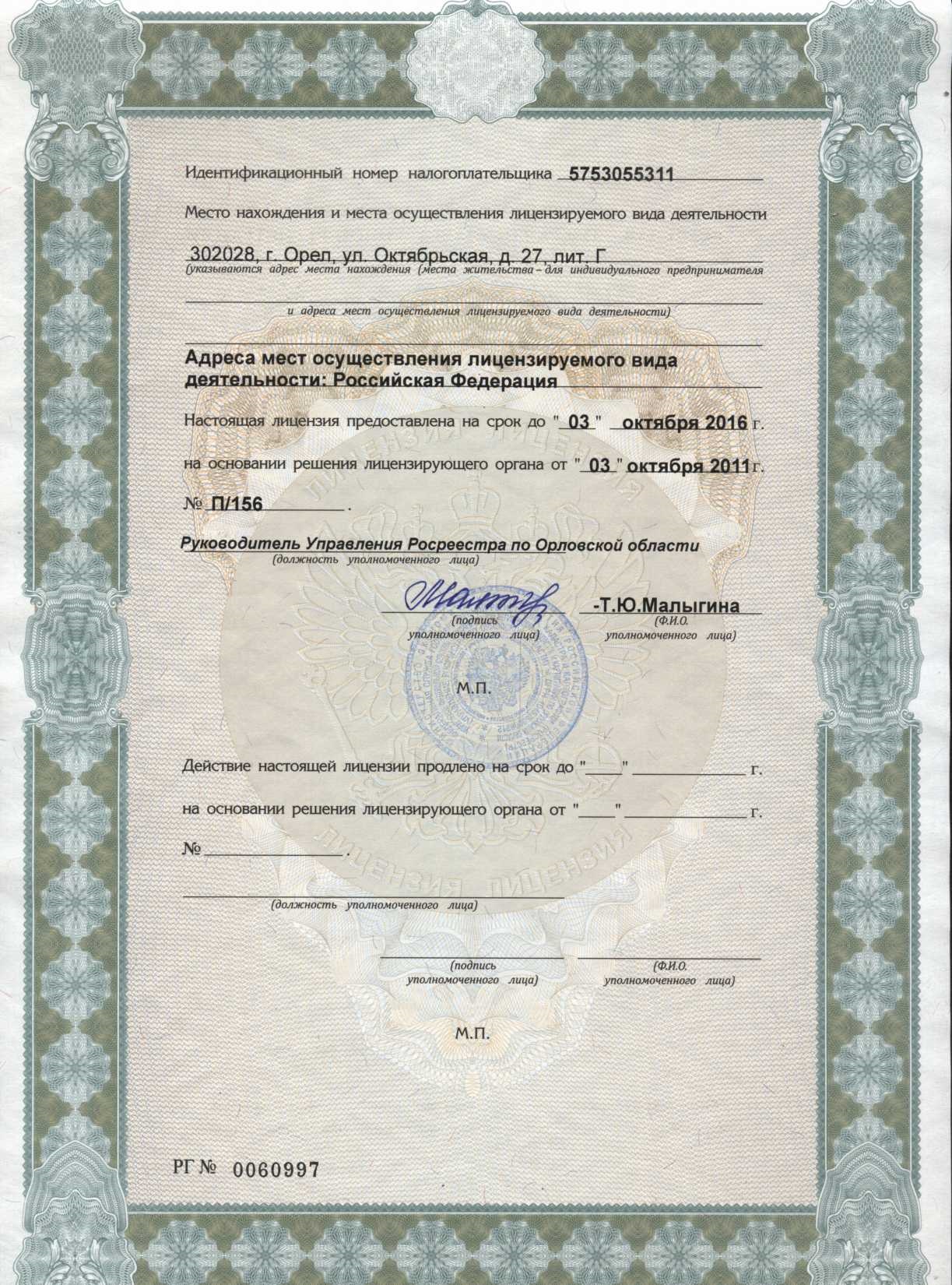 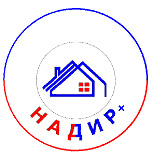 Общество с ограниченной ответственностью«НАДИР+»302028, г. Орел,ул. Октябрьская,д. 27, лит. "Г"тел.: (4862) 63-27-11факс.: (4862) 44-14-85ИНН 5753055311   КПП   575301001   ОГРН 1115753000615БИК 045402719  к/с 30101810700000000719р/с 40702810800000000476 в Банке "Церих" (ЗАО)e-mail: nadirplus@gmail.com№ п/пНаименованиеТипПравила землепользования и застройки Пенновского сельского поселения Троснянского района Орловской областиПравила землепользования и застройки Пенновского сельского поселения Троснянского района Орловской областиПравила землепользования и застройки Пенновского сельского поселения Троснянского района Орловской области1Пояснительная записка.(Изменения 2016г.)Текстовый файл в формате *.DOC2Карта  градостроительного зонирования Пенновского сельского поселения Троснянского района Орловской области (изменения 2016г.)Графический файл в формате *.JPGКарта  градостроительного зонирования с.Высокое (изменения 2016г.)Графический файл в формате *.JPG3Электронная версия проекта - CD дискCD